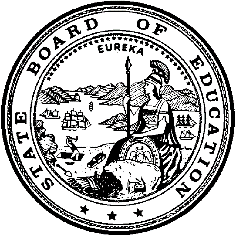 California Department of EducationExecutive OfficeSBE-006 (REV. 1/2018)Specific WaiverCalifornia State Board of Education 
January 2020 Agenda
Item #W-05SubjectRequest by El Dorado Union High School District to waive California Education Code Section 51224.5(b), the requirement that all students graduating in the 2018-19 school year be required to complete a course in Algebra I (or equivalent) to be given a diploma of graduation for one student with disabilities based on Education Code Section 56101, the special education waiver authority.Waiver Number8-9-2019Type of ActionAction, ConsentSummary of the Issue(s)The El Dorado Union High School District (EDUHSD) requests to waive the requirement that all students graduating in the 2018–19 school year be required to complete a course in Algebra I (or equivalent) to be given a diploma of graduation, for one student with disabilities based on Education Code (EC) Section 56101, the special education waiver authority.Authority for WaiverEducation Code Section 56101RecommendationApproval: NoApproval with conditions: YesDenial: NoThe California Department of Education recommends the State Board of Education (SBE) approve the request for the student to waive the requirement to successfully complete a course in Algebra I (or its equivalent) for the 2018–19 graduation year; with the condition the student meets all other course requirements stipulated by the governing board of the school district and California EC Section 51225.3 in order to receive a high school diploma.Summary of Key IssuesFor the review of this waiver request, the EDUHSD provided the following documentation for the student:A valid, current copy of the student’s individualized education program (IEP) highlighting the areas of mathematic deficiencies, and how the student’s needs in mathematics were addressed.The specific assistance the district provided to the student which included supplementary aids, services, accommodations, test modifications, and supports to attain the diploma-track goal for the algebra requirement.A copy of the student’s Education Summary Report highlighting attempts to pass algebra and pre-algebra classes.The above documentation was confidentially reviewed by one special education consultant. The EDUHSD documentation provided facts indicating failure to approve the waiver request will result in the student not meeting graduation requirements.Demographic Information:The EDUHSD has a student population of 7,229 and is located in a suburban area in 
El Dorado County.Summary of Previous State Board of Education Discussion and ActionIn 2000, EC Section 51224.5 was enacted to require students to complete a course in Algebra I, as a condition of receiving a high school diploma. The Algebra I requirement applied to students who were scheduled for graduation beginning in 2003−04. All waiver requests of this type have been granted by the SBE for students with disabilities.Fiscal Analysis (as appropriate)There is no statewide fiscal impact of waiver(s) approval.Attachment(s)Attachment 1: Summary Table (1 page)Attachment 2: El Dorado Union High School District Waiver 8-9-2019(2 pages) (Original waiver request is signed and on file in the Waiver Office.)Attachment 1: Summary TableCalifornia Education Code Section 51224.5(b)Created by California Department of Education 
October 2019Attachment 2: Waiver 8-9-2019 El Dorado Union High School DistrictCalifornia Department of Education WAIVER SUBMISSION – SpecificCD Code: 0961853Waiver Number: 8-9-2019Active Year: 2019Date In: 9/17/2019 11:57:30 AMLocal Education Agency: El Dorado Union HighAddress: 4675 Missouri Flat Rd.Placerville, CA 95667Start: 1/7/2019End: 5/24/2019Waiver Renewal: NoWaiver Topic: Special Education ProgramEd Code Title: Algebra I Requirement for Graduation Ed Code Section: 51224.5Ed Code Authority: 56101Ed Code or CCR to Waive: Algebra I Requirement for GraduationOutcome Rationale: Our student has worked with his IEP Team and school site staff to fulfill the Algebra I requirements, to no avail. Unfortunately, as this area is specifically related to his disability, he has not been able to meet the standards of Algebra I. However, due to his hard work, perserverance, and support from his IEP Team, he did meet all other graduation requirements.Student Population: 7229City Type: RuralLocal Board Approval Date: 8/27/2019Audit Penalty Yes or No: NoCategorical Program Monitoring: NoSubmitted by: Ms. Pamela BartlettPosition: Senior Director of Student SuccessE-mail: pbartlett@eduhsd.netTelephone: 530-622-5081 x7221Fax: 530-622-5081Waiver NumberSchool District, SchoolPeriod of RequestDistrict’s RequestCDE RecommendedLocal Board Approval DatePenalty Without Waiver8-9-2019El Dorado Union High School DistrictRequested:January 7, 2019 through May 24, 2019Recommended:Requested:January 7, 2019 through May 24, 2019To waive the Algebra I (or equivalent) graduation requirement for one student to receive a diploma of graduationApproval with conditions to waive the Algebra I (or equivalent) graduation requirement for one student to receive a diploma of graduationAugust 27, 2019Failure to approve the waiver request would result in the student not meeting graduation requirements